	NMSEA’s 2021 (20th) 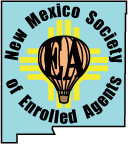 Annual ConferenceEither attend Virtually or In Person (your choice)Indian Pueblo Cultural Center2401 12th St NWAlbuquerque, NM 87104           Wed 10/20/21    and   Thursday 10/21/21   and   Friday 10/22/2021           5 PM – 7:30 PM                 8 AM – 5 PM                        8 AM – 5 PMEarly Bird (Before 10/07/21)                                           $325.00Late Bird (After 10/06/21)                                               $375.00To Register for the Convention either: Go to Eventbrite.com, search for NMSEA and register on-line           Or                                              Complete this registration form and submit: Mail to NMSEA, PO Box 30974, Alb. NM 87190-0974                               OrFax to 505-298-2191Name ____________________________    PTIN ________________Member of NMSEA?    Yes      No                       Attending?    Virtually            In PersonI prefer to pay by credit card.  Please charge my Visa____ MC____Amer Ex____Card#   ___________________________________________Expiration date__________   Security Code  _________Zip Code ____________Email _______________________________Phone # _______________________________   Signature ____________________________Featuring:Wednesday 10/20/21Ethics – Lynne Shupp, EA, RFC       More specifically, Pandemic Ethics and how those challenges that are still with us. Presented In person (2 CE).   Thursday 10/21/21Trusts & Estates – Ellen Briscoe, EA    Ellen will offer a full 6 hours of study on Trusts and Estates.  This will be a very thorough and complete look at the Form 1041 and the theory behind when it needs to be filed and how to prepare it.  Even if you think that you will never have to experience this in your practice, you need to know the theory and how to answer your client’s questions.  Presented In person.  (4 CE)IRS Update – Lelah Martinez, IRS Liaison Practitioner    An update on the Advanced Child Credit and the IRS portals.  What the IRS is doing to try to make your job a little easier.  Presented Virtually (2 CE)Tax Issues for Writers & Self Publishers – Forest Davis, EA    So, you have a client that has written (or wants to write) that best seller.  This class will discuss current vs capitalized costs, recognizing income, business vs hobby, and entity creation.  (Presented Virtually (2 CE)Friday 10/21/21Social Security Issues – Brad Yablonsky    Trying to answer those questions that your clients always have.  Is Social Security taxable?  What are the benefits available after divorce or death?  When should I start taking my Social Security benefits?  Presented In Person (2 CE)Virtual Currency – John Sheeley    This topic is not going to go away.  We may never really understand this “pretend money”, but there are tax consequences that we need to be aware of.  Presented Virtually (2 CE)Trusts & Estates – Ellen Briscoe, EA    Continued.  Presented in person (2 CE)Cannabis – John Sheeley    This Industry is about to be legalized in New Mexico.  You will need to know how to prepare that business return and what expenses are and are not allowed. Presented Virtually (2 CE)